СОБРАНИЕ ПРЕДСТАВИТЕЛЕЙ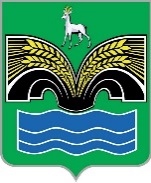 СЕЛЬСКОГО ПОСЕЛЕНИЯ ХИЛКОВОМУНИЦИПАЛЬНОГО РАЙОНА КРАСНОЯРСКИЙСАМАРСКОЙ ОБЛАСТИЧЕТВЕРТОГО СОЗЫВАПРОЕКТРЕШЕНИЕот _________ 2024 года № ____ О внесении изменения в решение Собрания представителей сельского поселения Хилково муниципального района Красноярский Самарской области от 30.10.2008 года № 38 «Об установлении земельного налога на территории сельского поселения Хилково муниципального района Красноярский Самарской области»В целях приведения нормативных правовых актов Собрания представителей сельского поселения Хилково муниципального района Красноярский Самарской области о налогах и сборах в соответствие с пунктом 72 статьи 2 Федерального закона от 29.09.2019 № 325-ФЗ «О внесении изменений в части первую и вторую Налогового кодекса Российской Федерации» и подпунктом «а» пункта 52 статьи 2 Федерального закона от 14.07.2022 N 263-ФЗ «О внесении изменений в части первую и вторую Налогового кодекса Российской Федерации», Собрание представителей сельского поселения Хилково муниципального района Красноярский Самарской области РЕШИЛО:1. Внести в решение Собрания представителей сельского поселения Хилково муниципального района Красноярский Самарской области от 27.10.2008 года № 23 «Об установлении земельного налога на территории сельского поселения Хилково муниципального района Красноярский Самарской области» (с изменениями от 02.11.2010 № 4, от 23.05.2012 № 15, от 29.11.2013 № 35, от 03.02.2016 № 7, от 07.06.2018 № 22, от 15.11.2018 № 36, от 28.06.2019 № 22, от 14.11.2019 № 38) изменение, признав пункт 6 утратившим силу.2. Опубликовать настоящее решение в газете «Красноярский вестник» и разместить на официальном сайте Администрации муниципального района Красноярский Самарской области в разделе Поселения /Сельское поселение Хилково/.3. Настоящее решение вступает в силу со дня его официального опубликования.Председатель Собрания представителей сельского поселения Хилково муниципального района Красноярский Самарской области _______________ В.Г. БалабановаГлава сельского поселения Хилковомуниципального районаКрасноярский Самарской области_____________ О.Ю. Долгов